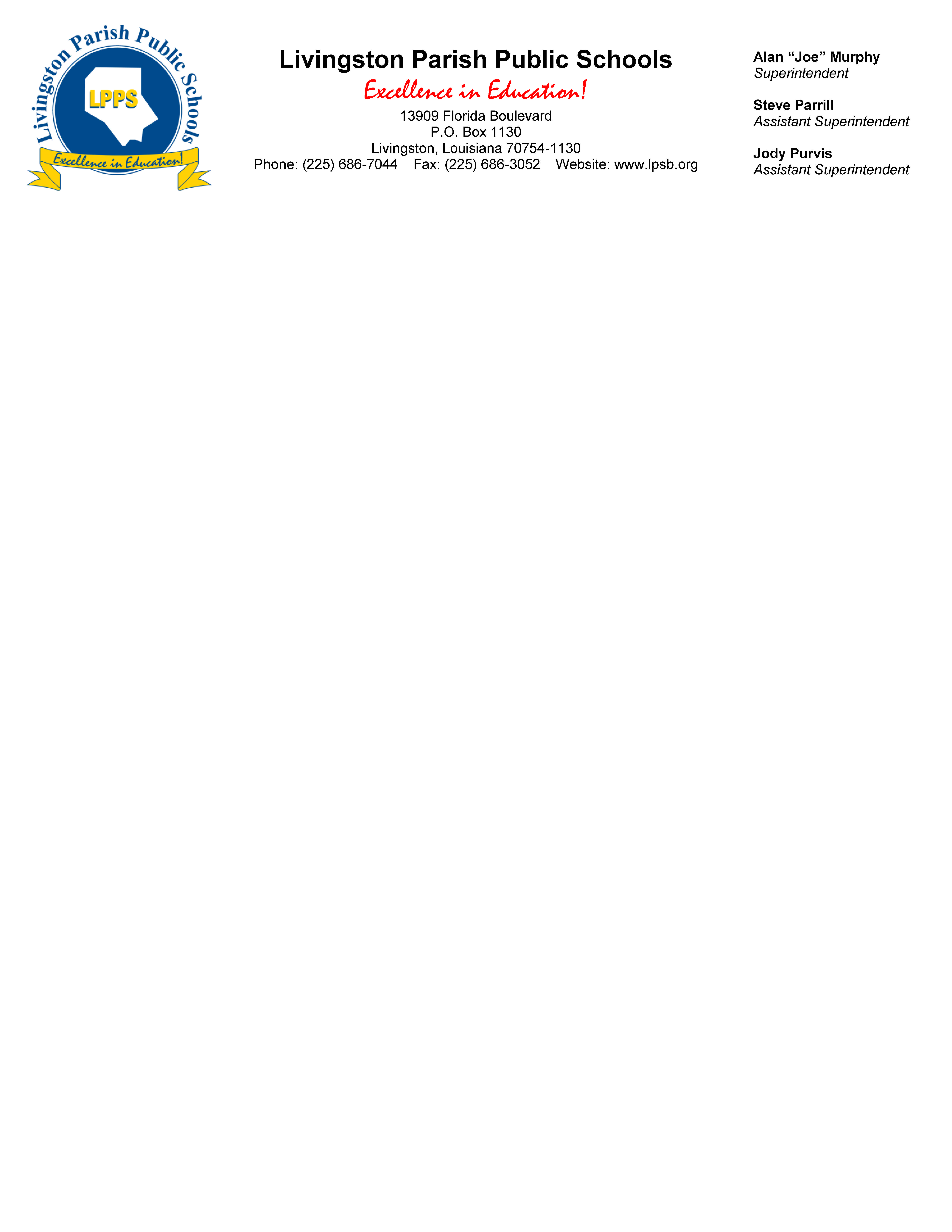 July 30, 2020TO:		Members of the ATHLETIC/STAFF COMMITTEE		(Ms. Kellee Dickerson, Mr. Brad Harris, Mr. Cecil Harris)FROM:		MR. DEVIN GREGOIRE, CHAIRPERSONRE:		MEETING DATE – AUGUST 4, 2020There will be a meeting of the Athletic/Staff Committee at SUMA Professional Development Center, 17454 Wes McLin Road, Ste. F, Livingston, LA 70754 on Tuesday, August 4, 2020, at 3:00 PM, for discussion and action of the following:2020- 2021 Professional Evaluation Plan – Supervisor of Human Resources Bruce Chaffin DG/AM/rgIn compliance with the Americans with Disabilities Act, if you need special assistance to participate in this meeting, please contact Debra Sawyer of the LPPS Special Education office at (225) 686-4248.  Notification 48 hours prior to the meeting will enable the LPPS to make reasonable arrangements to ensure accessibility to this meeting.